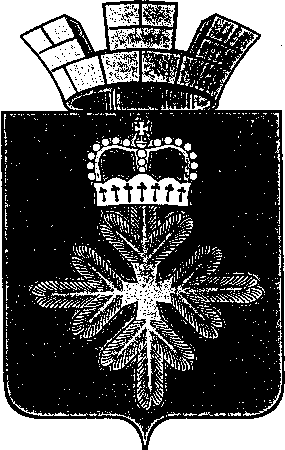 РАСПОРЯЖЕНИЕАДМИНИСТРАЦИИ ГОРОДСКОГО ОКРУГА ПЕЛЫМВ целях организации деятельности администрации городского округа Пелым, в соответствии с регламентом работы администрации городского округа Пелым, планом работы администрации городского округа Пелым на 2017 год:Утвердить план работы администрации городского округа Пелым на апрель 2017 года (далее – План работы) согласно приложению.Поручить организационному отделу муниципального казенного учреждения «Учреждение по обеспечению деятельности органов местного самоуправления и муниципальных учреждений городского округа Пелым» (Якимова Н.В.):на основании Плана работы сформировать календарный план-сетку работы администрации городского округа Пелым на апрель 2017 года;разместить План работы на официальном сайте городского округа Пелым в информационно-телекоммуникационной сети «Интернет»;Контроль за исполнением настоящего распоряжения возложить на заместителя главы администрации городского округа Пелым А.А. Пелевину.Глава городского округа Пелым                                                             Ш.Т.АлиевУтвержден:распоряжением администрациигородского округа Пелымот 23.03.2017 № 57ПЛАН РАБОТЫадминистрации городского округа Пелым на апрель 2017 годаИсп: Н.В.Якимова8(34386)45-1-69от 23.03.2017 № 57п. ПелымО плане работы администрации городского округа Пелымна апрель 2017 годаДатаВремяМероприятиеМестоОтветственныйкаждый поне-дельник9.00Оперативное совещание руководителей предприятий и государственных учрежденийкаб.№ 1Ш.Т.Алиевкаждый четверг9.00Аппаратное совещание при главезалзаседанийШ.Т.Алиевкаждый четверг09.30Оперативное совещание с руководителями муниципальных учреждений образования и культурыкаб.№ 7А.А.Пелевина2-й и 4-й понед-кмесяца15.00-17.00Прием гражданкаб.№ 1Ш.Т.Алиевпо факту разм. проц.торСовещание Единой комиссии по осуществлению закупок для обеспечения нужд городского округа Пелымкаб. № 2Е.В.ФатуллаеваЕжедекадноРассмотрение плана мероприятий по снижению неформальной занятости, неформальные трудовые отношения и выплаты заработной платы «в конверте»каб. № Н.Н.Якимовав течение месяцаПроведение рейдов по выявлению административных правонарушений и составление протоколов об административных правонарушенияхтерриторияГО ПелымК.С.Султанова Ю.В. ИвановТ.Н.ШрамковаИ.А.Тихонова0313.00Совещание с муниципальными служащими по вопросу проведения ОРВзал совещанийЕ.Ш. Абдуллаева0314.00Заседание жилищной комиссии каб.№ 3И.А.Тихонова0510.00-17.00Видеоконференция на тему: «Реализация Региональной программы кап.ремонта общего имущества в многоквартирных домах СО В 2016-2017 гг.студия в/кШ.Т.АлиевЕ.В.Смирнова0513.00Совещание с муниципальными служащими по вопросу предоставления сведений за 2016 годзал совещанийЕ.Ш. Абдуллаева0610.30Совещание с руководителями при зам.главы А.А. Пелевиной  «Предписания надзорных органов, подготовка к новому учебному году»отдел ОКСиДМО.В.Сорокина0611.00Рабочее совещание с руководителями общеобразовательных учреждений по организации питания в ОУотдел ОКСиДМО.В.Сорокина0615.00Заседание рабочей группы по вопросу «Внесение изменений в земельный налог»каб.№ 3К.С.Султанова0810.30-15.00Прием налогоплательщиков по вопросам информирования и предоставления налоговых деклараций формы 3-НДФЛ специалистом Межрайонной инспекции Федеральной налоговой службы № 14по СОзал заседанийА.А.ПелевинаН.В.ЯкимоваМИФНС № 14-О.А.Дедова1014.00Работа по дебиторской, кредиторской задолженностикаб.№ 3И.А.Тихонова1015.30Заседание рабочей группы по вопросу «Рассмотрение вопроса по недоимке арендных платежей» каб.№ 3К.С.Султанова1111.00-12.30В режиме видеоконференции заседание координационной комиссии по ограничению распространения ВИЧ-инфекции в Свердловской областистудия в/кА.А.ПелевинаН.Г.Садртдинова11в теч. дняПоздравление Гуреевой А.М. с юбилеем(п. Пелым)АдресноН.Г.СадртдиноваА.А.Пелевина1310.30Совещание с руководителями при зам.главы А.А. Пелевиной  «Организация отдыха и оздоровления в 2017 году»отдел ОКСиДМО.В.СорокинаН.П.Кушнир1311.00Рабочее Совещание при главе ГО Пелым: подготовка образовательных учреждений к новому учебному годузал заседанийО.В.Сорокина1314.00Заседание балансовой комиссиизал заседанийН.Н.Якимова1315.00Заседание оргкомитета по проведению в городском округе Пелым XVII-й традиционной легкоатлетической эстафеты «Весна-Пелым-2017»»зал заседанийТ.А.Пирогова1514.00Заседание рабочей группы по вопросам взыскания задолженности с населения за коммунальные услугикаб. № 3И.А.Тихонова2010.00Организационное совещание с руководителями ОУ и культуры по акции «Культура против мусора»каб. № 7Т.А.ПироговаА.А.Пелевина2010.30Совещание с руководителями при зам.главы А.А.Пелевиной:1.Готовность школ к итоговой аттестации2.Предварительное комплектование ДОУ (выпуск, прием)отдел ОКСиДМО.В.Сорокина2014.00Комиссия по обеспечению контроля за содержанием территорий и обеспечению благоустройства населенных пунктов городского округа  Пелымзал заседанийТ.Н.Шрамкова2015.00Заседание оздоровительной комиссии ГО Пелым по теме«Организация отдыха и оздоровления детей в ГО Пелым в 2017 году»зал заседанийО.В.СорокинаН.П.Кушнир2017.00Заседание Думы городского округа Пелым зал Думы2111.00Видеоконференция по вопросам оплаты труда и легализации трудовых отношенийстудия видеоконференцииН.Н.Якимова2115.00Заседание оргкомитета по окружному этапу военно-спортивной игры «Зарница»зал заседанияТ.А.Пирогова 2118.00Интеллектуальная игра среди учащихся и молодежи (муниципальных служащих) ко Дню местного самоуправленияДКп. ПелымО.В.Сорокина2212.00Веселые старты ««А» против «Б»» среди команд учащихся с 1 по 11 классы» ко Дню здоровьяФОК (по согласованию)Т.А.Пирогова22-23Марафон по шахматам ко Дню ПобедыДЦТ п.ПелымТ.А.ПироговаН.Н.Шабалин 2514.00Комиссия по списанию основных средствкаб.№3Е.В.Смирнова2710.00Заседание оргкомитета по проведению в ГО Пелым межведомственной комплексной профилактической операции «Подросток» в 2017 году»каб. № 7Т.А.Пирогова2713.00Заседание совета при главе ГО Пелым по реализации национального проекта «Образование»:1. Муниципальная независимая оценка качества работы ОУ городского округа Пелым.2. Кадровое обеспечение системы образования городского округа Пелым.Привлечение молодых специалистов в ОУ.3. Инженерная школа в образовательных ОУ городского округа Пелымзал заседанийО.В.СорокинаЕ.А.ШмелеваТ.А.СмирноваЛ.А.Полывода2714.00Заседание Совета при главе «По реализации  ПНП «Здоровье».зал заседанийН.Г.Садртдинова2715.00Заседание комиссии по санитарно-эпидемиологическому благополучиюзал заседанийН.Г.Садртдинова2811.00Совещание МВК по профилактике экстремизмазал заседаний Н.Г.Садртдинова29Участие в окружном этапе военно-спортивной игры, посвященной 50-летию военно-спортивной игры «Зарница»г. Карпинск, МАОУ СОШ №5Т.А.ПироговаС.Г. Колодько